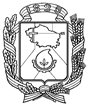 АДМИНИСТРАЦИЯ ГОРОДА НЕВИННОМЫССКАСТАВРОПОЛЬСКОГО КРАЯПОСТАНОВЛЕНИЕ15.07.2020                                  г. Невинномысск                                       № 1039О проведении смотра-конкурса защитных сооружений гражданской обороны на территории города Невинномысска в 2020 годуВ соответствии с Федеральным законом от 12 февраля 1998 года                        № 28-ФЗ «О гражданской обороне», приказом Министерства Российской Федерации по делам гражданской обороны, чрезвычайным ситуациям и ликвидации последствий стихийных бедствий (далее – МЧС России) от 15 декабря 2002 г. № 583 «Об утверждении и введении в действие Правил эксплуатации защитных сооружений гражданской обороны», пунктом 240 Комплексного плана основных мероприятий МЧС России на 2020 год, утвержденного приказом МЧС России от 28.12.2019 г. № 811 «О Комплексном плане основных мероприятий МЧС России на 2020 год и совершенствовании планирования мероприятий в системе МЧС России», в целях проведения смотра-конкурса на лучшее защитное сооружение гражданской обороны на территории города Невинномысска, постановляю:1. Провести в период с 03 августа по 06 августа 2020 года                          смотр - конкурс защитных сооружений гражданской обороны на территории города Невинномысска.2. Утвердить:2.1. Состав комиссии по проведению смотра-конкурса защитных сооружений гражданской обороны на территории города Невинномысска в 2020 году (далее – Комиссия), согласно приложению 1 к настоящему постановлению;2.2. График проведения смотра-конкурса защитных сооружений гражданской обороны на территории города Невинномысска в 2020 году, согласно приложению 2 к настоящему постановлению;3. Комиссии:3.1. Провести оценку состояния и документацию защитных сооружений гражданской обороны в соответствии с  графиком проведения смотра-конкурса защитных сооружений гражданской                               обороны на территории города Невинномысска.3.2. Определить лучшие защитные сооружения гражданской обороны на основании проведенной оценки и материалов в соответствии с Положением о проведении смотра-конкурса на лучшее содержание защитных сооружений гражданской обороны в субъектах Российской Федерации, муниципальных образованиях и организациях в 2020 году, утвержденным приказом МЧС России от 06.04.2020 № 233.3.3. До 01 сентября 2020 г. направить в Главное управление МЧС России по Ставропольскому краю информацию о защитных сооружениях гражданской обороны, которые представляются на второй этап смотра-конкурса.4. Опубликовать настоящее постановление в газете «Невинномысский рабочий», а также разместить в сетевом издании «Редакция газеты «Невинномысский рабочий» и на официальном сайте администрации города Невинномысска в информационно-телекоммуникационной сети «Интернет».5. Контроль за исполнением настоящего постановления возложить на заместителя главы администрации города Невинномысска Колюбаева Е.Н.Исполняющий полномочия  и обязанностиглавы города Невинномысска,первый заместитель главы администрациигорода Невинномысска                                                                     В.Э. СоколюкПриложение 1к постановлению администрациигорода Невинномысскаот 15.07.2020 № 1039СОСТАВкомиссии по проведению смотра-конкурса защитных сооружений гражданской обороны на территории города Невинномысска в 2020 годуПервый заместитель главыадминистрации города Невинномысска                                          В.Э. СоколюкПриложение 2к постановлению администрациигорода Невинномысскаот 15.07.2020 № 1039ГРАФИКпроведения смотра-конкурса защитных сооружений гражданской обороны на территории города Невинномысска в 2020 годуПервый заместитель главыадминистрации города Невинномысска                                          В.Э. СоколюкКолюбаев Евгений Николаевичзаместитель главы администрации города Невинномысска, председатель комиссииОчкинАлександр Николаевичдиректор муниципального казенного учреждения «Управление по чрезвычайным ситуациям и гражданской обороне города Невинномысска», заместитель председателя комиссииЧлены комиссии:БородинРоман Михайловичведущий специалист-эксперт отдела контроля использования и перераспределения федерального имущества приватизации и работы с организациями коммерческого сектора территориального управления федерального агентства по управлению государственным имуществом в Ставропольском крае (по согласованию)ЛафазанАнатолий Андреевичначальник отдела гражданской обороны и защиты населения муниципального казенного учреждения «Управление по чрезвычайным ситуациям и гражданской обороне города Невинномысска»НесмашныйДмитрий Михайловичначальник отдела надзорной деятельности и профилактической работы управления надзорной деятельности и профилактической работы Главного управления МЧС России по Ставропольскому краю в городе Невинномысске (по согласованию)Русинов Виталий Викторовичзаместитель начальника отдела надзорной деятельности и профилактической работы управления надзорной деятельности и профилактической работы Главного управления МЧС России по Ставропольскому краю в городе Невинномысске (по согласованию)ЧернышеваСветлана Магомедовнаведущий специалист отдела гражданской обороны и защиты населения муниципального казенного учреждения «Управление по чрезвычайным ситуациям и гражданской обороне города Невинномысска»№п/пНаименование объектов экономики, в эксплуатации которых находятся защитные сооружения гражданской обороныДата проведения1231.АО «Невинномысский Азот» (ЗСГО № 902-27, 904-27, 906-27)03 августа 20202.АО «Невинномысский Азот» (ЗСГО № 907-27, 908-27, 909-27, 910-27)03 августа 2020,04 августа 20203.Филиал  «Невинномысская «ГРЭС» ПАО «Энел Россия»  (ЗС № 929-27, 930-27)05 августа 20204.Филиал  «Невинномысская «ГРЭС» ПАО «Энел Россия» (ЗС № 931-27, 932-27, 933-27)06 августа 2020